Тема урока: «Правила жизни, данные людям».Тип урока – урок изучения и повторного закрепления полученных знанийЦель урока: рассмотреть заповедь, данную Богом людям                       формировать навык послушания                        учить школьников видеть связь между видами искусств                        развивать творческие способности обучающихся через выразительное исполнение стихов, песен Задачи урока: познакомиться с Библейской историей о правилах, данных Богом первым людям,                        историей пророка  Иовы в сказке про непослушного кита                           учиться слушать и воспринимать духовную музыку                        уметь анализировать, находить правильный ответ в притчах, размышлять, делать выводы                      формировать понятие: красивый человек – это послушный человекОборудование: магнитофон, мультимедийная поддержка,                       основа для проверки домашнего задания (обои для наклеивания творческих работ обучающихся),                       Фреска »Древо познания», картина И. Левитана «Золотая осень»,                       Н.Кедров «Отче наш», А. Лядов »Полонез», П.Чайковский «5 симфония» (2 часть),                       Православные детские песни «Всё,что Я сотворил», «Послушание»                       «Сказка про непослушного кита»Этап урокаСодержание урокаДеятельность учителяОрганизационный моментЦель - эмоциональный настрой обучающихся на предстоящий урокПроверка домашнего задания.Актуализация знаний. Цели: Актуализировать знания учащихся;Повторение изученного  с целью применения знаний в работе с новым материалом.4.Основная частьЦели:уметь размышлять на этические темы, выделять главную мысль в стихах, притчах, сказках, делать выводы,познакомитьсяс библейской историей пророка Ионы поразмышлять о том, к чему приводит непослушание.5.Закрепление материала.Цель: Закрепить полученные знания учащимися через самостоятельный вывод, учить обобщать материал.6.Подведение итогов урока. РефлексияЦель: Осознать,  что усвоено на уроке и что предстоит усвоить.7.Информация о домашнем задании.Учитель обозначает тему и ряд предстоящих задач на уроке.На обои школьники прикрепляют свои творческие задания: рисунки, изображающие нерукотворную красоту, среди которой помещают рисунки Адама и Евы.Настоящий художник всегда благодарит Творца за созданную Им красоту и передаёт её в своих произведениях.И. Левитан »Золотая осень» подбери слова, подходящие к описанию настроения в картине – упражнение №4, стр. 58А поэты, видя эту нерукотворную красоту создают прекрасные строки.Ф. Тютчев «Сияет солнце..» - выразительное исполнение стихотворения, подбор слов, совпадающих с настроением картины И. Левитана «Золотая осень»Могло бы настроение, которое описал поэт, быть в красивом мире, когда его сотворил Бог?музыкальная пауза – исполнение первого куплета песни с движением  «Всё, что Я сотворил для вас» БеседаКакие правила мы выполняем в своей жизни?Какие правила выполняли в  раю Адам и Ева?Записываем в тетрадь слова: Отче наш, молитва, доброта, любовь, послушание. Слушаем Н. Кедров «Отче наш»Что просыпается в моём сердце, когда я слышу эту молитву?/ответы учащихся/Что   может случиться с природой, если она не будет подчиняться своему Творцу? А с человеком?/ответы учащихся/Сказка про непослушного кита. Какая главная мысль этой сказки?Какой урок мы можем вынести из неё?Будьте Господу послушны. 
Не важно - кит ты иль пророк. 

И никогда не будь уныл,  
И помни:  Бог с тобою будет 
Везде, куда бы ты ни плыл. 
В беде не бросит, не забудет! Что даёт человеку послушание?/ответы обучающихся/Почему дети должны слушаться взрослых?
- Ты, дедушка, прожил
На свете сто лет!
Скажи нам, пожалуйста,
В чём тут секрет?
- Тут нету секрета, -
Ответил нам дед, -
Я слушался взрослых
До старости лет!
   В.Орлов Кто добрых людей не слушает, тот Богу спорник. _/народная пословица/Послушание прибавляет человеку долголетие.Как выглядит лицо послушного человека?/демонстрация  фотографий детей в момент послушания и в момент упрямства/ Вывод: послушный человек - красивый человек – запись в тетрадиЧто вам понравилось на уроке больше всего? Что даёт человеку послушание?/ под песню «Послушание»Бог важней,чем генерал,Он задание мне дал.Я его исполнить рад,Точно лучший я солдат!дети рисуют своё настроение - впечатление от урокакрасный цвет - урок понравилсясиний цвет - немного устал на урокекоричневый цвет - на уроке было скучноВыполни рисунок на тему «Послушные дети».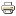 